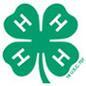 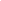 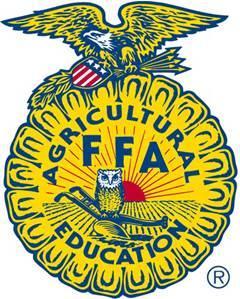 Name:	    Registration Deadline: December 31st, 2022Registration form is due to your local Extension Agent by this dateName 4-H’er: _________________________________________________________________FFA Organization ___________________________ EC Class ___________________________FFA/EC classes will be asked to provide a list of student names & ages due chick pick-up dateAddress:  _____________________________________________________________________Parent/Advisor Name:                                                           Phone:  _______________________Contact email: _______________________________ County of participation_______________Date of Birth of 4-H’er: _____________________Age as of January 1, 2023: _______________Choose option below: Each bird cost $5.  Must order a minimum of 2 birds of the same breed.  FFA chapters please include the total number of birds. 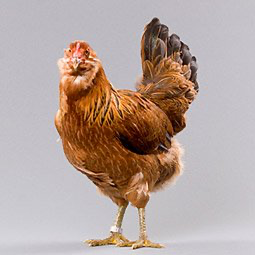 Wing bands will not be tagged on young biddies.  If you are interested in applying identifiers in the future, leg bands are suggested.  See your local livestock agent for help.Please check the boxes below:I/We have read and understand all rules and regulations for the Regional Chicken Project and submitted the registration fee.I will complete a provided Poultry Project book by April 21, 2023.I will be responsible for all of my son/daughter’s expenses in meeting the requirements of the Regional Chicken Project.I will attend an orientation and showmanship training. Only required for first time participants. Youth signature: __________________________________  Date: _____________Parent signature: __________________________________ Date: _____________Make checks payable to NCCE-Onslow County. Please state “2023 Chicken Project” on the memo line.  Return form and check in person to your county Extension Office by December 31,2022Regional Chicken Project RulesYouth ages 5-18, as of January 1, 2023, may participate in the program.  They must be a 4-H member, a student who is taking an agriculture education class, or an FFA member of a participating school.  Youth can enroll in their county 4-H program to participate.All first-time participants of the Coastal Plains Chicken Project must attend an orientation training and a showmanship/project book training hosted by Cooperative Extension or a High School Ag Ed Program.  These meetings will be held in multiple locations. Along with general information about raising birds, participants will be expected to follow the National 4-H Poultry Standard for showmanship, which will be covered at these meetings. Bring all purchased broilers to the show (including birds who you do not exhibit).  Broilers are meat birds and are bred to live a short period of time.  Keeping the bird for home use is an animal welfare issue.  The Coastal Plains Show committee will process the birds and the meat will be donated to local food banks. Families and agricultural education classes can split birds, but every child must have their own bird they are responsible for.Participants will raise the chicks until the show, under the supervision of the guardians or agricultural education class, with help from Extension Agents and Teachers. The project will be canceled if the ban of showing chickens is in effect, due to the threat of Avian Influenza or other communicable diseases.  Youth must choose to show either a broiler or a hen to exhibit at the show (however, you may use a different bird for showmanship) at the show on Tuesday, May 9, 2023 at the Lenoir County Livestock Arena in Kinston, NC.  A qualified adult will judge the show. A NC Department of Agriculture Poultry Inspector will inspect/test the birds for parasites/disease.  If you have a disaster (loss of multiple birds), you must contact your local county Extension Agent or Agricultural Education Teacher immediately (within 24 hours) so they may verify the situation and/or provide photographic evidence.  Poultry Record Books must be completed and turned-in by 5:00pm on April 21, 2023 to your Extension Agent or FFA Advisor.  Youth who do not turn-in books by the deadline will not be eligible for premiums/prizes.  There will not be an auction, hens are the responsibility of the youth after the show.  Broilers must be returned to show committee (see #3). All decisions by the judge are final.  Direct criticism or interference with the judge, show or livestock show management, other exhibitors, breed representatives, or show officials before, during, or after the competitive event is prohibited.  In the furtherance of their official duty, all judges, show, and livestock show management, or other show officials shall be treated with courtesy, cooperation and respect and no person shall direct abusive or threatening conduct toward them.  Potential disqualification from future events after review is possible.Anticipated bird arrival date is the 2nd week of February for laying hen chicks and mid-March for broilers. Any special considerations not covered in the rules will be decided by the Regional Chicken Project Committee.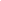 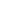 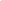 Important DatesDecember 31, 2022 – Registration & money dueFebruary 6-9th 2023 – PROJECTED chick pick-up for laying hensMid March 2023 with date TBD – PROJECTED Broiler pick-up Show Day – May 9, 2023Check-in: 3:00-4:30Show Time: 5:00County Extension Offices Carteret – 252-222-6375Craven– 252-876-5606Duplin- 910-296-2143Greene– 252-747-5831Johnston- 919-989-5380Jones - 252-876-5606Lenoir– 252-527-2191Onslow- 910-455-5873Pamlico– 252-876-5606Pender- 910-259-1235Pitt- 252-902-1703Wayne- 919-731-1525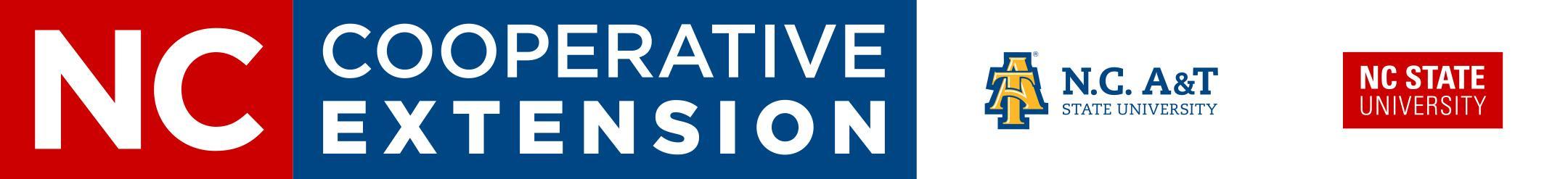 QuantityBreedBroilerEaster Egger